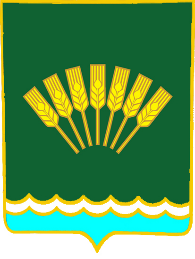 ҠAPAP                                                                                         ПОСТАНОВЛЕНИЕ05 октябрь 2018 й.                                     №95                05 октября 2018 г.О присвоении почтового адреса земельному участку расположенному в административных границах сельского поселенияОктябрьский сельсовет муниципального района Стерлитамакский район Республики Башкортостан                                                                     Руководствуясь статьями Федерального закона от 06.10.2003 г. № 131- ФЗ (в ред. от 28.12.2013г. № 443-ФЗ) «Об общих принципах организации местного самоуправления в Российской Федерации», а так же в соответствии с Постановлением Правительства Российской Федерации от 19.11.2014 г. № 1221 «Об утверждении Правил присвоения, изменения и аннулирования адресов»,ПОСТАНОВЛЯЮ:1. Присвоить объекту адресации -  земельному участку, с кадастровым номером 02:44:181301:6029 расположенному в административных границах сельского поселения Октябрьский сельсовет муниципального района Стерлитамакский район Республики Башкортостан присвоить почтовый адрес: «Российская Федерация, Республика Башкортостан, Стерлитамакский муниципальный район,  Сельское поселение Октябрьский сельсовет, территория СНТ «Рассвет»,  земельный участок 1196.2. Зарегистрировать согласно действующего законодательства.                                                  И.о. главы сельского поселенияОктябрьский сельсовет                                                                              Е.В. ЧегодаеваҠAPAP                                                                                         ПОСТАНОВЛЕНИЕ05 октябрь 2018 й.                                     №96                05 октябрь 2018 г.О присвоении почтового адреса объекту недвижимости расположенному в административных границах сельского поселенияОктябрьский сельсовет муниципального района Стерлитамакский район Республики Башкортостан                                                                     Руководствуясь статьями Федерального закона от 06.10.2003 г. № 131- ФЗ (в ред. от 28.12.2013г. № 443-ФЗ) «Об общих принципах организации местного самоуправления в Российской Федерации», а так же в соответствии с Постановлением Правительства Российской Федерации от 19.11.2014 г. № 1221 «Об утверждении Правил присвоения, изменения и аннулирования адресов»,ПОСТАНОВЛЯЮ:1. Присвоить объекту адресации -  нежилому зданию, с кадастровым номером 02:44:181301:11541 расположенному в административных границах сельского поселения Октябрьский сельсовет муниципального района Стерлитамакский район Республики Башкортостан присвоить почтовый адрес: «Российская Федерация, Республика Башкортостан, Стерлитамакский муниципальный район,  Сельское поселение Октябрьский сельсовет, территория СНТ «Рассвет»,   дом 1196.2. Зарегистрировать согласно действующего законодательства.                                                  И.о. главы сельского поселенияОктябрьский сельсовет                                                                              Е.В. Чегодаева